                                                                                Проєкт  В.Тацюк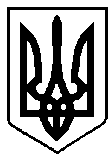 УКРАЇНАВАРАСЬКА МІСЬКА РАДАРІВНЕНСЬКОЇ ОБЛАСТІВосьме скликання(                    сесія)                                                                        Р І Ш Е Н Н Я                                                                                             в новій редакції від 26.04.2021                                                                        12  квітня  2021 року	                                                                      № 347Про   внесення  змін  до бюджетуВараської міської територіальноїгромади   на  2021  рік(17532000000)код бюджетуКеруючись Бюджетним кодексом України, Законом України «Про місцеве самоврядування в Україні», враховуючи рішення Вараської міської ради від 24.02.2021 №110 «Про затвердження структури виконавчих органів Вараської міської ради, загальної чисельності працівників апарату управління», беручи до уваги пропозиції головних розпорядників бюджетних коштів, за погодженням з постійними комісіями міської ради, Вараська міська рада В И Р І Ш И Л А:Внести зміни до рішення Вараської міської ради від 23.12.2020  №87 «Про бюджет Вараської міської територіальної громади на 2021 рік», зі змінами, внесеними рішеннями міської ради від 24.02.2021 №156,  від 05.03.2021 №169, від 31.03.2021 №216 «Про внесення змін до бюджету Вараської міської  територіальної громади на 2021 рік», а саме:Збільшити видатки загального фонду бюджету Вараської міської територіальної громади на 2021 рік на суму 6 176 537 грн (додаток 2) за рахунок вільного залишку бюджетних коштів загального фонду.Збільшити видатки спеціального фонду бюджету  Вараської міської територіальної громади на 2021 рік на суму 1 644 633 грн, в тому числі видатки бюджету розвитку спеціального фонду бюджету на суму        1 644 633 грн згідно додатків 2, 3 за рахунок залишку коштів спеціального фонду бюджету, що утворився на кінець 2020 року,  на суму 1 644 633 грн, з них залишок коштів бюджету розвитку на суму 1 644 633 грн. Внести зміни до фінансування бюджету Вараської міської  територіальної громади на 2021 рік  (додаток 1), установивши профіцит загального фонду бюджету у сумі 27 245 129 грн та дефіцит спеціального фонду бюджету у сумі 60 940 812 грн, джерелом покриття якого визначити кошти, що передаються із загального фонду бюджету до бюджету розвитку (спеціального фонду) в сумі 60 191 232 грн; залишки коштів спеціального фонду, що утворилися на кінець 2020 року, в сумі  2 157 684,94 грн; позики, надані міжнародними фінансовими організаціями в сумі «-» 1 408 104,94 грн.Затвердити зміни до бюджетних призначень головним розпорядникам коштів бюджету Вараської міської територіальної громади на 2021 рік у розрізі відповідальних виконавців за бюджетними програмами згідно з додатком 2 до цього рішення.Затвердити зміни до розподілу коштів бюджету розвитку на здійснення заходів на будівництво, реконструкцію і реставрацію, капітальний ремонт об'єктів виробничої, комунікаційної та соціальної інфраструктури за об'єктами та іншими капітальними видатками у 2021 році згідно з додатком 3 до цього рішення.Затвердити зміни до розподілу витрат бюджету Вараської міської територіальної громади на реалізацію місцевих/регіональних програм у 2021 році згідно з додатком 4 до цього рішення.Затвердити обсяг видатків загального фонду бюджету Вараської міської територіальної громади на 2021 рік в сумі  692 284 908,94 грн.Додатки 1-4 до цього рішення є його невід’ємною частиною.Секретаріату міської ради забезпечити оприлюднення цього рішення згідно Регламенту Вараської міської ради.Контроль за виконанням цього рішення покласти на постійну комісію з питань бюджету, фінансів, економічного розвитку та інвестиційної політики, організацію виконання цього рішення покласти на заступника міського голови з питань діяльності виконавчих органів ради відповідно до розподілу функціональних обов’язків. Міський голова                                        Олександр МЕНЗУЛ